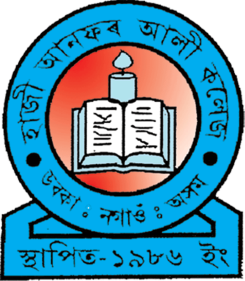 	(Permanently affiliated to Gauhati University, Guwahati)Admission Notice: Session – 2019-20(B.A. 1stYear)All students must have to apply online through our admission portal www.haaconline.org.inThe portal shall remain open from 3rdJune to 15th June, 2019Admission Processing Fee: Rs.200/- (Two hundred only) and have to pay online (through Payment Gateway i.e. Bill Desk)Prospectus 2019-20 shall be available in the portal- free of cost and one can download the same. Date of Admission: to be notified later on.Fee Structure: As per Govt. circular to be notified shortly.Summary of the Process: www.haaconline.org.in>Apply Online> a new screen will appear > click on New Enrollment > then follow the instruction of the web-page. Keep Credit Card/Debit Card etc ready for successful payment of Processing fee of Rs.200/-  Documents requirement at the time online form fill up: Each student must have an Email ID & Mobile No. Your mobile No. is very important, should not change it unnecessarily. It will be your User ID. Don’t disclose your Password to anybody.Each student has to upload his/her recent passport size photo, signature, scan copy HS Pass Certificate & Mark-sheet, HS Registration Certificate, Income & Caste Certificate where necessary.Submit the computer-generated Form with following documents to the office of the undersigned on or before 20th June 2019HS Pass Certificate & Mark-sheet, HS Registration Certificate, Age Proof document, Income & Caste Certificate where necessary For any clarification, contact Mr. Abdul Hamid Talukdar, In-Charge, Admissions 2019-20Contact No. 8011526883													Sd/-Principal									Haji Anfar Ali College